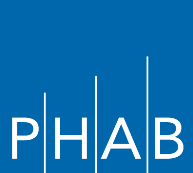 DOCUMENTATION COVER SHEET TEMPLATESFor use with PHAB Standards and Measures v1.5March 2020DOMAIN 3For each example submitted as documentation, complete the appropriate cover sheet template. Ensure that each required element for the measure is specified with a PDF page number and include any brief explanatory notes, if needed. The documentation cover sheet templates do not take the place of the Standards and Measures. Remember, each example must fit within the context of the Domain and standard and meet the intent of the measure, as described in the Purpose and Significance statements. Throughout the templates, specific words and phrases are underlined. These words and phrases are requirements that have been frequently missed. These underlines are intended to direct the reader to the element, but do not indicate that the word or phrase is more important than any other element of the requirement. Some measures include a “NOTE.” These notes are from PHAB’s Accreditation Specialists and are intended to help with the interpretation of the requirement.Please direct any measure interpretation questions to your assigned Accreditation Specialist.   PHAB Documentation Cover PageMeasure # 3.1.1Information provided to the public on protecting their healthInformation provided to the public on protecting their healthRD # 1The provision of information to the public on health risks, health behaviors, disease prevention, or wellness.Example # 1Required Elements from Guidance (including bulleted items)Required Elements from Guidance (including bulleted items)PDF Page Number(s) Explanatory Notes 1The health department must document the provision of information to the public to address health risks, health behaviors, disease prevention, and/or wellness.1Information must be accurate, accessible, and actionable.1The need for cultural competence and consideration of health literacy must be taken into account. Information is expected to be provided in plain language with everyday examples.1Documentation must note the target group or audience, the program area, the date the information was shared or distributed, and the purpose for the information.11 example must address a chronic disease program.Evidence of Authenticity and Date are required within the documentation itself. If this evidence is difficult to locate or is found within supporting documentation, please provide a brief explanation of the location here and/or provide the supporting documentation to demonstrate the date and/or evidence of authenticity. PHAB Documentation Cover PageMeasure # 3.1.1Information provided to the public on protecting their healthInformation provided to the public on protecting their healthRD # 1The provision of information to the public on health risks, health behaviors, disease prevention, or wellness.Example # 2Required Elements from Guidance (including bulleted items)Required Elements from Guidance (including bulleted items)PDF Page Number(s) Explanatory Notes 1The health department must document the provision of information to the public to address health risks, health behaviors, disease prevention, and/or wellness.1Information must be accurate, accessible, and actionable.1The need for cultural competence and consideration of health literacy must be taken into account. Information is expected to be provided in plain language with everyday examples.1Documentation must note the target group or audience, the program area, the date the information was shared or distributed, and the purpose for the information.1One example must address a chronic disease program. Evidence of Authenticity and Date are required within the documentation itself. If this evidence is difficult to locate or is found within supporting documentation, please provide a brief explanation of the location here and/or provide the supporting documentation to demonstrate the date and/or evidence of authenticity. PHAB Documentation Cover PageMeasure # 3.1.1Information provided to the public on protecting their healthInformation provided to the public on protecting their healthRD # 2Consultation with the community and targetgroup during the development of the educational material/messages.Example # 1Required Elements from Guidance (including bulleted items)Required Elements from Guidance (including bulleted items)PDF Page Number(s) Explanatory Notes 2The health department must document steps taken to solicit input from the target audience during the development of messages and materials.Note: The intent is getting feedback from the target audience during the development of educational materials/messages. Target audience for PHAB is the group receiving the health benefit. 2The role of social and environmental factors must be addressed (rather than focusing primarily on the individual).2One example must come from one of the two program areas from which documentation was provided in RD1, above.Evidence of Authenticity and Date are required within the documentation itself. If this evidence is difficult to locate or is found within supporting documentation, please provide a brief explanation of the location here and/or provide the supporting documentation to demonstrate the date and/or evidence of authenticity. PHAB Documentation Cover PageMeasure # 3.1.1Information provided to the public on protecting their healthInformation provided to the public on protecting their healthRD # 2Consultation with the community and targetgroup during the development of the educational material/messagesExample # 2Required Elements from Guidance (including bulleted items)Required Elements from Guidance (including bulleted items)PDF Page Number(s) Explanatory Notes 2The health department must document steps taken to solicit input from the target audience during the development of messages and materials.Note: The intent is getting feedback from the target audience during the development of educational materials/messages. Target audience for PHAB is the group receiving the health benefit.  2The role of social and environmental factors must be addressed (rather than focusing primarily on the individual).2One example must come from one of the two program areas from which documentation was provided in RD1, above.Evidence of Authenticity and Date are required within the documentation itself. If this evidence is difficult to locate or is found within supporting documentation, please provide a brief explanation of the location here and/or provide the supporting documentation to demonstrate the date and/or evidence of authenticity. PHAB Documentation Cover PageMeasure # 3.1.1 Information provided to the public on protecting their health Information provided to the public on protecting their healthRD # 3Health education messages that are coordinated with Tribal, state, and/or local health departments; and/ or community partners.Example # 1Required Elements from Guidance (including bulleted items)Required Elements from Guidance (including bulleted items)PDF Page Number(s) Explanatory Notes 3The health department must document communication with other health departments (Tribal, state, or local) or community partners to promote unified messaging.Evidence of Authenticity and Date are required within the documentation itself. If this evidence is difficult to locate or is found within supporting documentation, please provide a brief explanation of the location here and/or provide the supporting documentation to demonstrate the date and/or evidence of authenticity. PHAB Documentation Cover PageMeasure # 3.1.1 Information provided to the public on protecting their health Information provided to the public on protecting their healthRD # 3Health education messages that are coordinated with Tribal, state, and/or local health departments; and/ or community partners.Example # 2Required Elements from Guidance (including bulleted items)Required Elements from Guidance (including bulleted items)PDF Page Number(s) Explanatory Notes 3The health department must document communication with other health departments (Tribal, state, or local) or community partners to promote unified messaging.Evidence of Authenticity and Date are required within the documentation itself. If this evidence is difficult to locate or is found within supporting documentation, please provide a brief explanation of the location here and/or provide the supporting documentation to demonstrate the date and/or evidence of authenticity. PHAB Documentation Cover PageMeasure # 3.1.2Health promotion strategies to mitigate preventable health conditions.Health promotion strategies to mitigate preventable health conditions.RD # 1A planned approach for developing andimplementing health promotion programs.Example # 1Required Elements from Guidance (including bulleted items)Required Elements from Guidance (including bulleted items)PDF Page Number(s) Explanatory Notes 1The health department must document a planned approach for developing and implementing health promotion materials and activities.Note: The approach must be department-wide for all materials and activities, not just a single program. Note: The example must include the use of data and community input for program development.Evidence of Authenticity and Date are required within the documentation itself. If this evidence is difficult to locate or is found within supporting documentation, please provide a brief explanation of the location here and/or provide the supporting documentation to demonstrate the date and/or evidence of authenticity. PHAB Documentation Cover PageMeasure # 3.1.2Health promotion strategies to mitigate preventable health conditions.Health promotion strategies to mitigate preventable health conditions.RD # 2Development and implementation of health promotion strategies.Example # 1Required Elements from Guidance (including bulleted items)Required Elements from Guidance (including bulleted items)PDF Page Number(s) Explanatory Notes  2The health department must document the development and implementation of health promotion strategies. The documentation must show how the strategies: 2• Are evidence-based, rooted in sound theory, practice-based evidence, and/or promising practice. 2• Were developed with engagement of the community, including input, review, and feedback from the target audience. 2• Focus on social and environmental factors (such as air quality or the built environment) that create poor health, discourage good health, or encourage individual behavioral factors that impact negatively on health. 2• Use various marketing or change methods including, for example, digital media and social marketing, as appropriate. 2• Were implemented in collaboration with stakeholders, partners, and the community. 2The examples must come from different program areas, one of which must address the prevention of a chronic disease.Evidence of Authenticity and Date are required within the documentation itself. If this evidence is difficult to locate or is found within supporting documentation, please provide a brief explanation of the location here and/or provide the supporting documentation to demonstrate the date and/or evidence of authenticity. PHAB Documentation Cover PageMeasure # 3.1.2Health promotion strategies to mitigate preventable health conditions.Health promotion strategies to mitigate preventable health conditions.RD # 2Development and implementation of health promotion strategies.Example # 2Required Elements from Guidance (including bulleted items)Required Elements from Guidance (including bulleted items)PDF Page Number(s) Explanatory Notes  2The health department must document the development and implementation of health promotion strategies. The documentation must show how the strategies: 2• Are evidence-based, rooted in sound theory, practice-based evidence, and/or promising practice. 2• Were developed with engagement of the community, including input, review, and feedback from the target audience. 2• Focus on social and environmental factors (such as air quality or the built environment) that create poor health, discourage good health, or encourage individual behavioral factors that impact negatively on health. 2• Use various marketing or change methods including, for example, digital media and social marketing, as appropriate. 2• Were implemented in collaboration with stakeholders, partners, and the community. 2The examples must come from different program areas, one of which must address the prevention of a chronic disease.Evidence of Authenticity and Date are required within the documentation itself. If this evidence is difficult to locate or is found within supporting documentation, please provide a brief explanation of the location here and/or provide the supporting documentation to demonstrate the date and/or evidence of authenticity. PHAB Documentation Cover PageMeasure # 3.1.2Health promotion strategies to mitigate preventable health conditions.Health promotion strategies to mitigate preventable health conditions.RD # 3Engagement of the community during theDevelopment of a health promotion strategyExample # 1Required Elements from Guidance (including bulleted items)Required Elements from Guidance (including bulleted items)PDF Page Number(s) Explanatory Notes 3The health department must document that it solicited review, input, and/or feedback from the target audience during the development of the health promotion strategy.3Documentation must include a description of the process and the results.3One of the examples must be from one of the two program areas from which documentation was provided in RD2 above.Evidence of Authenticity and Date are required within the documentation itself. If this evidence is difficult to locate or is found within supporting documentation, please provide a brief explanation of the location here and/or provide the supporting documentation to demonstrate the date and/or evidence of authenticity. PHAB Documentation Cover PageMeasure # 3.1.2Health promotion strategies to mitigate preventable health conditions.Health promotion strategies to mitigate preventable health conditions.RD # 3Engagement of the community during theDevelopment of a health promotion strategy.Example # 2Required Elements from Guidance (including bulleted items)Required Elements from Guidance (including bulleted items)PDF Page Number(s) Explanatory Notes 3The health department must document that it solicited review, input, and/or feedback from the target audience during the development of the health promotion strategy.3Documentation must include a description of the process and the results.3One of the examples must be from one of the two program areas from which documentation was provided in RD2 above.Evidence of Authenticity and Date are required within the documentation itself. If this evidence is difficult to locate or is found within supporting documentation, please provide a brief explanation of the location here and/or provide the supporting documentation to demonstrate the date and/or evidence of authenticity. PHAB Documentation Cover PageMeasure # 3.1.2Health promotion strategies to mitigate preventable health conditions.Health promotion strategies to mitigate preventable health conditions.RD # 4Implementation of strategies in collaborationwith stakeholders, partners, and/or the community.Example # 1Required Elements from Guidance (including bulleted items)Required Elements from Guidance (including bulleted items)PDF Page Number(s) Explanatory Notes 4The health department must document that implementation of the strategies was in collaboration with stakeholders, partners, and/or the community.4The stakeholders and partners associated with the strategy must be listed or community described. 4The documentation must define thestakeholders’, partners’, and/or community’s relationship to and role in the strategy.4One of the examples must be from one of the two program areas from which documentation was provided in RD2, above.Evidence of Authenticity and Date are required within the documentation itself. If this evidence is difficult to locate or is found within supporting documentation, please provide a brief explanation of the location here and/or provide the supporting documentation to demonstrate the date and/or evidence of authenticity. PHAB Documentation Cover PageMeasure # 3.1.2Health promotion strategies to mitigate preventable health conditions.Health promotion strategies to mitigate preventable health conditions.RD # 4Implementation of strategies in collaborationWith stakeholders, partners, and/or the community.Example # 2Required Elements from Guidance (including bulleted items)Required Elements from Guidance (including bulleted items)PDF Page Number(s) Explanatory Notes 4The health department must document that implementation of the strategies was in collaboration with stakeholders, partners, and/or the community.4The stakeholders and partners associated with the strategy must be listed or community described.4The documentation must define thestakeholders’, partners’, and/or community’s relationship to and role in the strategy.4One of the examples must be from one of the two program areas from which documentation was provided in RD2, above.Evidence of Authenticity and Date are required within the documentation itself. If this evidence is difficult to locate or is found within supporting documentation, please provide a brief explanation of the location here and/or provide the supporting documentation to demonstrate the date and/or evidence of authenticity. PHAB Documentation Cover PageMeasure # 3.1.3 Efforts to specifically address factors that contribute to specific populations’ higher health risks and poorer health outcomes. Efforts to specifically address factors that contribute to specific populations’ higher health risks and poorer health outcomes.RD # 1Identification and implementation of strategies to address factors that contribute to specific populations’ higher health risks and poorer health outcomes, or health inequity, including: Example # 1Required Elements from Guidance (including bulleted items)Required Elements from Guidance (including bulleted items)PDF Page Number(s) Explanatory Notes 1The health department must document efforts to address health equity among the populations in the health department’s jurisdiction.1aThe analysis of health inequity, factors that cause or contribute to it, and health equity indicators across communities or neighborhoods. Health equity indicators must be specific to the factors analyzed.1bPlans and/or of efforts to address social change, social customs, community policy, level of community resilience, or the community environment to impact on health inequities.Note: Documentation must show examples were implemented to meet the measure requirement of “Identification and implementation of strategies…”.1cInternal policies and procedures for the inclusion of health equity considerations of specific populations, in program development.Note: One comprehensive policy/procedure for element c can be provided for both examples.Evidence of Authenticity and Date are required within the documentation itself. If this evidence is difficult to locate or is found within supporting documentation, please provide a brief explanation of the location here and/or provide the supporting documentation to demonstrate the date and/or evidence of authenticity. PHAB Documentation Cover PageMeasure # 3.1.3 Efforts to specifically address factors that contribute to specific populations’ higher health risks and poorer health outcomes Efforts to specifically address factors that contribute to specific populations’ higher health risks and poorer health outcomesRD # 1Identification and implementation of strategies to address factors that contribute to specific populations’ higher health risks and poorer health outcomes, or health inequity, including: Example # 2Required Elements from Guidance (including bulleted items)Required Elements from Guidance (including bulleted items)PDF Page Number(s) Explanatory Notes 1The health department must document efforts to address health equity among the populations in the health department’s jurisdiction.1aThe analysis of health inequity, factors that cause or contribute to it, and health equity indicators across communities or neighborhoods. Health equity indicators must be specific to the factors analyzed.1bPlans and/or of efforts to address social change, social customs, community policy, level of community resilience, or the community environment to impact on health inequities.Note: Documentation must show examples were implemented to meet the measure requirement of “Identification and implementation of strategies…”.1cInternal policies and procedures for the inclusion of health equity considerations of specific populations, in program development.Note: One comprehensive policy/procedure for element c can be provided for both examples.Evidence of Authenticity and Date are required within the documentation itself. If this evidence is difficult to locate or is found within supporting documentation, please provide a brief explanation of the location here and/or provide the supporting documentation to demonstrate the date and/or evidence of authenticity. PHAB Documentation Cover PageMeasure # 3.2.1Information on public health mission, roles, processes, programs, and interventions to improve the public’s health provided to the public.Information on public health mission, roles, processes, programs, and interventions to improve the public’s health provided to the public.RD # 1The provision of information provided to the public about what public health is, its value, and/or on the health department’s roles, processes, programs, and interventions.Example # 1Required Elements from Guidance (including bulleted items)Required Elements from Guidance (including bulleted items)PDF Page Number(s) Explanatory Notes 1The health department must document the distribution of information to the public about the role and value of public health and/or the health department’s role, mission, and scope of processes, programs and interventions.1The documentation must describe how the information was distributed, dates of distribution (or range of dates), and the purpose of the information.Evidence of Authenticity and Date are required within the documentation itself. If this evidence is difficult to locate or is found within supporting documentation, please provide a brief explanation of the location here and/or provide the supporting documentation to demonstrate the date and/or evidence of authenticity. PHAB Documentation Cover PageMeasure # 3.2.1Information on public health mission, roles, processes, programs, and interventions to improve the public’s health provided to the public.Information on public health mission, roles, processes, programs, and interventions to improve the public’s health provided to the public.RD # 1The provision of information provided to the public about what public health is, its value, and/or on the health department’s roles, processes, programs, and interventions.Example # 2Required Elements from Guidance (including bulleted items)Required Elements from Guidance (including bulleted items)PDF Page Number(s) Explanatory Notes 1The health department must document the distribution of information to the public about the role and value of public health and/or the health department’s role, mission, and scope of processes, programs and interventions.1The documentation must describe how the information was distributed, dates of distribution (or range of dates), and the purpose of the information.Evidence of Authenticity and Date are required within the documentation itself. If this evidence is difficult to locate or is found within supporting documentation, please provide a brief explanation of the location here and/or provide the supporting documentation to demonstrate the date and/or evidence of authenticity. PHAB Documentation Cover PageMeasure # 3.2.1Information on public health mission, roles, processes, programs, and interventions to improve the public’s health provided to the public.Information on public health mission, roles, processes, programs, and interventions to improve the public’s health provided to the public.RD # 2Relationship with the media to ensure their understanding of public health and to ensure that they cover important public health issues.Example # 1Required Elements from Guidance (including bulleted items)Required Elements from Guidance (including bulleted items)PDF Page Number(s) Explanatory Notes 2The health department must document communication with the media.Note: Logs of media contacts must show encounters with media, not listing of names/contact information.Evidence of Authenticity and Date are required within the documentation itself. If this evidence is difficult to locate or is found within supporting documentation, please provide a brief explanation of the location here and/or provide the supporting documentation to demonstrate the date and/or evidence of authenticity. PHAB Documentation Cover PageMeasure # 3.2.1Information on public health mission, roles, processes, programs, and interventions to improve the public’s health provided to the public.Information on public health mission, roles, processes, programs, and interventions to improve the public’s health provided to the public.RD # 2Relationship with the media to ensure their understanding of public health and to ensure that they cover important public health issues.Example # 2Required Elements from Guidance (including bulleted items)Required Elements from Guidance (including bulleted items)PDF Page Number(s) Explanatory Notes 2The health department must document communication with the media.Note: Logs of media contacts must show encounters with media, not listing of names/contact information.Evidence of Authenticity and Date are required within the documentation itself. If this evidence is difficult to locate or is found within supporting documentation, please provide a brief explanation of the location here and/or provide the supporting documentation to demonstrate the date and/or evidence of authenticity. PHAB Documentation Cover PageMeasure # 3.2.2Organizational branding strategyOrganizational branding strategyRD # 1A department brand strategy1 policy, plan, or set of policies or strategiesRequired Elements from Guidance (including bulleted items)Required Elements from Guidance (including bulleted items)PDF Page Number(s) Explanatory Notes Note: Elements a – f must be included in the brand strategy as part of the policy, plan, or strategy.Note: Elements a – f must be included in the brand strategy as part of the policy, plan, or strategy.1The health department must provide a brand strategy that includes provisions or steps to:1aensure that department staff have a clear understanding and commitment tothe brand of the health department1bcommunicate the health department’s brand in a targeted manner (customized to different stakeholders) to convey the presence of the health department and the essential products and services that it delivers to its community1cintegrate brand messaging into organizational communication strategies and external communications (e.g., website, media releases, public service announcements, social media activities, speeches, grant applications, andpromotional materials)1duse a common visual identity (logo) to communicate the health department’sbrand1edisplay appropriate signage inside and outside the health department facilityNote: Element e requires that the branding strategy (documentation) demonstrates provisions or steps to display appropriate signage inside and outside the health department facility. This will also be a visual observation during the site visit. 1flink the branding strategy to the department’s strategic plan.Evidence of Authenticity and Date are required within the documentation itself. If this evidence is difficult to locate or is found within supporting documentation, please provide a brief explanation of the location here and/or provide the supporting documentation to demonstrate the date and/or evidence of authenticity. PHAB Documentation Cover PageMeasure # 3.2.2 Organizational branding strategy. Organizational branding strategy.RD # 2Implementation of the department’s branding strategy.Example # 1Required Elements from Guidance (including bulleted items)Required Elements from Guidance (including bulleted items)PDF Page Number(s) Explanatory Notes 2The health department must document its implementation of elements of its branding strategy.Examples must implement plans, policies, or strategies as presented above.Note: Examples must demonstrate implementation of branding strategy to external audiences (see measure purpose statement).Evidence of Authenticity and Date are required within the documentation itself. If this evidence is difficult to locate or is found within supporting documentation, please provide a brief explanation of the location here and/or provide the supporting documentation to demonstrate the date and/or evidence of authenticity. PHAB Documentation Cover PageMeasure # 3.2.2 Organizational branding strategy. Organizational branding strategy.RD # 2Implementation of the department’s branding strategy.Example # 2Required Elements from Guidance (including bulleted items)Required Elements from Guidance (including bulleted items)PDF Page Number(s) Explanatory Notes 2The health department must document its implementation of elements of its branding strategy.Examples must implement plans, policies, or strategies as presented above.Note: Examples must demonstrate implementation of branding strategy to external audiences (see measure purpose statement).Evidence of Authenticity and Date are required within the documentation itself. If this evidence is difficult to locate or is found within supporting documentation, please provide a brief explanation of the location here and/or provide the supporting documentation to demonstrate the date and/or evidence of authenticity. PHAB Documentation Cover PageMeasure # 3.2.3Communication procedures to provide information outside the health department.Communication procedures to provide information outside the health department.RD # 1Procedures for communications that include:1 procedure or one set of proceduresRequired Elements from Guidance (including bulleted items)Required Elements from Guidance (including bulleted items)PDF Page Number(s) Explanatory Notes Note: The communications procedures must address non-emergency communications.Note: The communications procedures must address non-emergency communications.1The health department must provide a copy of communication procedures. The procedures must: 1aDescribe the process for disseminating information accurately, timely, and appropriately. 1aThe procedures must define the process for different audiences who may request or receive information from the health department.1bDescribe the process for informing and/or coordinating with community partners to promote the dissemination of consistent and unified public health messages that are accurate and appropriate for the audience.1cInclude a contact list of media and key stakeholders related to the protocol; 1cset forth when the contact list is to be used; 1cand include the process for maintaining the contact list.1dIdentify which department staff position is designated as the public information officer. The protocol must define this position’s responsibilities, which must include: maintaining media relationships; creating appropriate, effective public health messages; and managing other communications activities.1eDescribe the responsibilities for all staff positions that may interact with the news media and the public. Evidence of Authenticity and Date are required within the documentation itself. If this evidence is difficult to locate or is found within supporting documentation, please provide a brief explanation of the location here and/or provide the supporting documentation to demonstrate the date and/or evidence of authenticity. PHAB Documentation Cover PageMeasure # 3.2.3Communication procedures to provide information outside the health department.Communication procedures to provide information outside the health department.RD # 2Implementation of communications procedures.Example # 1Required Elements from Guidance (including bulleted items)Required Elements from Guidance (including bulleted items)PDF Page Number(s) Explanatory Notes 2The health department must document the department’s implementation of the communications procedures listed in 1, above.2The health department must provide public health messages disseminated outside the health department.2Examples must come from two different program areas, one of which is a chronic disease program.Evidence of Authenticity and Date are required within the documentation itself. If this evidence is difficult to locate or is found within supporting documentation, please provide a brief explanation of the location here and/or provide the supporting documentation to demonstrate the date and/or evidence of authenticity. PHAB Documentation Cover PageMeasure # 3.2.3Communication procedures to provide information outside the health department.Communication procedures to provide information outside the health department.RD # 2Implementation of communications procedures.Example # 2Required Elements from Guidance (including bulleted items)Required Elements from Guidance (including bulleted items)PDF Page Number(s) Explanatory Notes 2The health department must document the department’s implementation of the communications procedures listed in 1, above.2The health department must provide public health messages disseminated outside the health department.2Examples must come from two different program areas, one of which is a chronic disease program.Evidence of Authenticity and Date are required within the documentation itself. If this evidence is difficult to locate or is found within supporting documentation, please provide a brief explanation of the location here and/or provide the supporting documentation to demonstrate the date and/or evidence of authenticity. PHAB Documentation Cover PageMeasure # 3.2.4Risk communication planRisk communication planRD # 1Risk communication plan1 planRequired Elements from Guidance (including bulleted items)Required Elements from Guidance (including bulleted items)PDF Page Number(s) Explanatory Notes 1The health department must provide a copy of the risk communication plan, protocol, or procedures. The plan must provide protocols that address:1how information is provided for a given situation; 1address how information is provided 24/7; 1delineate roles, responsibilities and chain of command; 1describe how information will be disseminated in the case of communication technology disruption; 1address how message clearance will be expedited; and 1describe how the health department will work with the media.1The plan must also address preventing public alarm by dealing with misconceptions or misinformation.Evidence of Authenticity and Date are required within the documentation itself. If this evidence is difficult to locate or is found within supporting documentation, please provide a brief explanation of the location here and/or provide the supporting documentation to demonstrate the date and/or evidence of authenticity. PHAB Documentation Cover PageMeasure # 3.2.5Information available to the public through a variety of methods.Information available to the public through a variety of methods.RD # 1A website or web page that contains information on:1 websiteRequired Elements from Guidance (including bulleted items)Required Elements from Guidance (including bulleted items)PDF Page Number(s) Explanatory Notes 1The health department must document that its website provides:1aA 24/7 contact number for reporting health emergencies.1bNotifiable/reportable conditions line or contact number.1cHealth data, for example, morbidity and mortality data.1dLinks to public health related laws or public health code.1eInformation and materials from program activities, for example, infectious disease, chronic diseases, environmental public health, prevention, and health promotion.1fLinks to CDC and other public health-related federal, state, or local agencies, as appropriate.1gThe names of the health department director and the leadership team.Evidence of Authenticity and Date are required within the documentation itself. If this evidence is difficult to locate or is found within supporting documentation, please provide a brief explanation of the location here and/or provide the supporting documentation to demonstrate the date and/or evidence of authenticity. PHAB Documentation Cover PageMeasure # 3.2.5Information available to the public through a variety of methods.Information available to the public through a variety of methods.RD # 2Other communication strategies for informing the public about public health issues or functions.Example # 1Required Elements from Guidance (including bulleted items)Required Elements from Guidance (including bulleted items)PDF Page Number(s) Explanatory Notes 2The health department must document the use of other methods used to make information available to the general public about public health issues and/or functions.Evidence of Authenticity and Date are required within the documentation itself. If this evidence is difficult to locate or is found within supporting documentation, please provide a brief explanation of the location here and/or provide the supporting documentation to demonstrate the date and/or evidence of authenticity. PHAB Documentation Cover PageMeasure # 3.2.5Information available to the public through a variety of methods.Information available to the public through a variety of methods.RD # 2Other communication strategies for informing the public about public health issues or functions.Example # 2Required Elements from Guidance (including bulleted items)Required Elements from Guidance (including bulleted items)PDF Page Number(s) Explanatory Notes 2The health department must document the use of other methods used to make information available to the general public about public health issues and/or functions.Evidence of Authenticity and Date are required within the documentation itself. If this evidence is difficult to locate or is found within supporting documentation, please provide a brief explanation of the location here and/or provide the supporting documentation to demonstrate the date and/or evidence of authenticity. PHAB Documentation Cover PageMeasure # 3.2.6Accessible, accurate, actionable, and current information provided inculturally sensitive and linguistically appropriate formats for target populations served by the health department.Accessible, accurate, actionable, and current information provided inculturally sensitive and linguistically appropriate formats for target populations served by the health department.RD # 1Demographic data regarding ethnicity andlanguages spoken in the community.1 data report or multiple data setsRequired Elements from Guidance (including bulleted items)Required Elements from Guidance (including bulleted items)PDF Page Number(s) Explanatory Notes 1The health department must provide demographic data defining the ethnic distribution and languages spoken in the jurisdiction served.Evidence of Authenticity and Date are required within the documentation itself. If this evidence is difficult to locate or is found within supporting documentation, please provide a brief explanation of the location here and/or provide the supporting documentation to demonstrate the date and/or evidence of authenticity. PHAB Documentation Cover PageMeasure # 3.2.6Accessible, accurate, actionable, and current information provided inculturally sensitive and linguistically appropriate formats for target populations served by the health department.Accessible, accurate, actionable, and current information provided inculturally sensitive and linguistically appropriate formats for target populations served by the health department.RD # 2Interpretation, translation, or other specific communication services.1 listRequired Elements from Guidance (including bulleted items)Required Elements from Guidance (including bulleted items)PDF Page Number(s) Explanatory Notes 2The health department must provide a list of staff or contractors who provide interpretation, translation, or specific communication services.Evidence of Authenticity and Date are required within the documentation itself. If this evidence is difficult to locate or is found within supporting documentation, please provide a brief explanation of the location here and/or provide the supporting documentation to demonstrate the date and/or evidence of authenticity. PHAB Documentation Cover PageMeasure # 3.2.6Accessible, accurate, actionable, and current information provided inculturally sensitive and linguistically appropriate formats for target populations served by the health department.Accessible, accurate, actionable, and current information provided inculturally sensitive and linguistically appropriate formats for target populations served by the health department.RD # 3Assistive staff or technology devices.1 example of assistive staff or devicesRequired Elements from Guidance (including bulleted items)Required Elements from Guidance (including bulleted items)PDF Page Number(s) Explanatory Notes 3The health department must document assistance for the hearing or the visually impaired, or other assistive staff or technology devices.Note: This measure requires visual observation during the site visit regarding the availability of assistive staff or technology specifically for the hearing and visually impaired.Evidence of Authenticity and Date are required within the documentation itself. If this evidence is difficult to locate or is found within supporting documentation, please provide a brief explanation of the location here and/or provide the supporting documentation to demonstrate the date and/or evidence of authenticity. PHAB Documentation Cover PageMeasure # 3.2.6Accessible, accurate, actionable, and current information provided inculturally sensitive and linguistically appropriate formats for target populations served by the health departmentAccessible, accurate, actionable, and current information provided inculturally sensitive and linguistically appropriate formats for target populations served by the health departmentRD # 4Public health materials that are culturallyappropriate, in other languages, at low reading level, and/or address a specific population that may have difficulty with the receipt or understanding of public health communicationsExample # 1Required Elements from Guidance (including bulleted items)Required Elements from Guidance (including bulleted items)PDF Page Number(s) Explanatory Notes 4The health department must provide materials that are appropriate for a population who may have difficulty with the receipt or understanding of public health communications.4Two examples must be from different program areas.Evidence of Authenticity and Date are required within the documentation itself. If this evidence is difficult to locate or is found within supporting documentation, please provide a brief explanation of the location here and/or provide the supporting documentation to demonstrate the date and/or evidence of authenticity. PHAB Documentation Cover PageMeasure # 3.2.6Accessible, accurate, actionable, and current information provided inculturally sensitive and linguistically appropriate formats for target populations served by the health departmentAccessible, accurate, actionable, and current information provided inculturally sensitive and linguistically appropriate formats for target populations served by the health departmentRD # 4Public health materials that are culturallyappropriate, in other languages, at low reading level, and/or address a specific population that may have difficulty with the receipt or understanding of public health communicationsExample # 2Required Elements from Guidance (including bulleted items)Required Elements from Guidance (including bulleted items)PDF Page Number(s) Explanatory Notes 4The health department must provide materials that are appropriate for a population who may have difficulty with the receipt or understanding of public health communications.4Two examples must be from different program areas.Evidence of Authenticity and Date are required within the documentation itself. If this evidence is difficult to locate or is found within supporting documentation, please provide a brief explanation of the location here and/or provide the supporting documentation to demonstrate the date and/or evidence of authenticity. 